REPUBLIKA HRVATSKAVUKOVARSKO-SRIJEMSKA ŽUPANIJAOPĆINA BABINA GREDAOPĆINSKO VIJEĆEKLASA: 612-04/21-01/5URBROJ: 2212/02-01/21-01-1
Babina Greda, 13. rujna 2021. godineNa temelju odredbe članka 18. Statuta Općine Babina Greda  („Službeni vjesnik Vukovarsko - srijemske županije“ br. 11/09, 04/13, 03/14, 01/18, 13/18, 27/18 – pročišćeni tekst, 21A/19, 03/20 i 04/21), Općinsko vijeće Općine Babina Greda na 04. sjednici održanoj dana 13. rujna 2021. godine, donosiODLUKA O POVJERAVANJU POSLOVA UPRAVLJANJA I ODRŽAVANJA OBJEKTA OPĆINSKE NARODNE KNJIŽNICE USTANOVI OPĆINSKA NARODNA KNJIŽNICA BABINA GREDAČlanak 1.Ovom Odlukom o povjeravanju poslova upravljanja i održavanja objekta Općinske narodne knjižnice ustanovi Općinska narodna knjižnica Babina Greda iz Babine Grede, povjeravaju se poslovi upravljanja i održavanja Općinske narodne knjižnice u Babinoj Gredi, Vladimira Nazora 1 (k. č. br. 662/1 k.o. Babina Greda) ustanovi Općinska narodna knjižnica Babina Greda koja je u cijelosti u vlasništvu Općine Babina Greda.Članak 2.	Ovlašćuje se Općinski načelnik na sklapanje Ugovora o upravljanju i održavanju objekta Općinske narodne knjižnice s ustanovom Općinska narodna knjižnica Babina Greda.Članak 3.	Ova Odluka o povjeravanju poslova upravljanja i održavanja objekta  Općinske narodne knjižnice ustanovi Općinska narodna knjižnica Babina Greda, stupa na snagu u roku od osam dana od dana objave u Službenom vjesniku Vukovarko – srijemske županije.                                                                                                                  Predsjednik
                                                                                                              Općinskog vijeća
                                                                                                                Tomo Đaković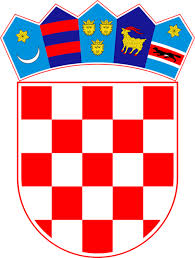 